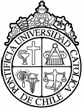 PONTIFICIA UNIVERSIDAD CATOLICA DE CHILENOMBRE DECANATODECLARACIÓN OBLIGATORIA QUE DEBE ACOMPAÑAR A TODOPROYECTO QUE REQUIERA LA FIRMA DE ALGUNA AUTORIDADDE LA DIRECCION SUPERIOR DE LA UNIVERSIDAD(Resolución de Rectoría Nº 11/98 del 30/04/98)Yo, Profesor NOMBRE DEL ACADÉMICO, coordinador académico-intelectual del proyecto de investigación: “NOMBRE DEL PROYECTO” declaro conocer y aceptar que la gestión administrativa del proyecto está sujeta a las normas y disposiciones que la Facultad y la Universidad han establecido para estos efectos. Por consiguiente, someto mi proyecto a todos los procedimientos específicos y a las diferentes etapas de seguimiento que el Decano establezca.El Decano que suscribe, de la Facultad NOMBRE DE LA FACULTAD, declara conocer en detalle el contenido, el significado académico e implicancias económicas-administrativas que tiene el proyecto (de investigación) “NOMBRE DEL PROYECTO”, en el que participa como coordinador el Profesor NOMBRE DEL ACADÉMICO,  de esta Facultad.Suscribo el proyecto en cada una de sus partes y asumo la responsabilidad de velar por su adecuada gestión.ANEXODETALLE DE APORTES A PROYECTO DE INVESTIGACIÓNEl Decano que suscribe, viene a hacer presente el interés de la de la Facultad NOMBRE DE LA FACULTAD en participar en el proyecto (de investigación) denominado “NOMBRE DEL PROYECTO”, que presentará la Pontificia Universidad Católica de Chile a la convocatoria “NOMBRE DEL CONCURSO”, de NOMBRE DE LA AGENCIA/FONDO.En este proyecto, la facultad aportará $ MONTO APORTE TOTAL, de los cuales $ MONTO APORTE PECUNIARIO/INCREMENTAL serán pecuniarios o incrementales y MONTO APORTE VALORIZADO/NO INCREMENTAL serán valorizados o no incrementales, de acuerdo al siguiente desglose:Los aportes comprometidos se harán efectivos en conformidad a la programación consignada en el proyecto.Firma:________________________________Decano:NOMBRE DEL DECANOFirma:________________________________Fecha:FECHAÍtemÍtemÍtemAportes pecuniarioso incrementales ($)Aportes valorizadoso no incrementales (S)TOTAL($)Recursos humanosRecursos humanosRecursos humanosRemuneracionesHonorariosSubcontratosSubcontratosSubcontratosCapacitaciónCapacitaciónCapacitaciónPasajesViáticosCongresos, seminarios y cursosGiras tecnológicasGiras tecnológicasGiras tecnológicasPasajesViáticosGastos de operaciónGastos de operaciónGastos de operaciónMateriales fungiblesMateriales fungiblesDifusiónDifusiónDifusiónPublicaciones y suscripcionesPublicaciones y suscripcionesInversionesInversionesInversionesSoftwareEquiposInfraestructuraPropiedad intelectualPropiedad intelectualPropiedad intelectualAdministración generalAdministración generalAdministración generalSegurosTOTAL ($)TOTAL ($)TOTAL ($)Decano:NOMBRE DEL DECANOFirma:________________________________Fecha:FECHA